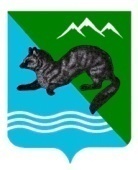 ПОСТАНОВЛЕНИЕАДМИНИСТРАЦИИ  СОБОЛЕВСКОГО   МУНИЦИПАЛЬНОГО  РАЙОНА КАМЧАТСКОГО  КРАЯ 26 декабря 2019		       с. Соболево                                                       № 384В соответствии с решением Соболевского муниципального района                          от 06.03.2017 № 462 "О внесении изменений в Положение Соболевского муниципального района от 22.11.2007 №93 «О муниципальных наградах Соболевского муниципального района» (с изменениями и дополнениями)» и целях реализации муниципальной программы «Социальная поддержка граждан в  Соболевском  муниципальном районе», утвержденной постановлением администрации Соболевского муниципального района от 01.11.2013 № 343, руководствуясь Уставом Соболевского муниципального района АДМИНИСТРАЦИЯ ПОСТАНОВЛЯЕТ:1. Утвердить Порядок  предоставления гарантий по возмещению расходов на погребение, изготовление и установку надгробных памятников умерших граждан, относящихся к отдельным категориям граждан Соболевского муниципального района согласно приложению.2. Признать утратившим силу:–постановление администрации Соболевского муниципального района Камчатского края от 20.03.2017 № 95 «Об утверждение порядка предоставления гарантий по возмещению расходов на погребение умерших граждан, удостоенных звания "Почетный гражданин Соболевского муниципального района", и на изготовление и установку надгробных памятников удостоенных звания»; –постановление от 25.02.2016г №32 «Об утверждении порядка компенсации расходов, связанных с погребением отдельных категорий граждан в Соболевском муниципальном районе».3.Управлению делами администрации направить настоящее постановление для опубликования в районной газете «Соболевский вестник» и разместить на официальном сайте Соболевского муниципального района в информационно-телекоммуникационной сети Интернет.4. Настоящее постановление вступает в силу  после его официального опубликования (обнародования).5. Контроль по исполнению настоящего постановления возложить на начальника отдела по социальному развитию, труду и культуре администрации Соболевского муниципального района Сысоеву О.Г. Глава Соболевского муниципального района                                      В.И. Куркин1. Общие положения1.1. Настоящий Порядок определяет правила предоставления компенсации расходов, связанных с погребением отдельных категорий граждан в Соболевском муниципальном районе (далее соответственно – Порядок).       1.2. Возмещение расходов, предусмотренных настоящим Порядком, осуществляется из средств районного бюджета, предусмотренных решением Думы Соболевского муниципального района о районном бюджете на соответствующий финансовый год, муниципальной программой Соболевского муниципального района «Социальная поддержка граждан в Соболевском муниципальном районе Камчатского края», утвержденной постановлением администрации Соболевского муниципального района Камчатского края  на реализацию основного мероприятия 2.1 Подпрограммы 2 "Меры социальной  поддержки  отдельной  категории  граждан» (далее – Программа).1.3. Возмещение расходов, оказывается администрацией  Соболевского  муниципального  района. Уполномоченным органом по приему заявлений является отдел по социальному развитию, труду и культуре в составе управления делами  администрации  Соболевского  муниципального  района  Камчатского  края (далее – Отдел).1.4. Решение об оказании компенсации гражданам, взявшим на себя обязанность осуществить погребение, (далее–компенсация) принимается Межведомственной комиссией по социальной поддержке населения Соболевского муниципального района (далее – Комиссия).1.5. Право компенсации предусмотренное настоящим Порядком осуществляется в случае смерти отдельных категорий граждан проживающих в Соболевском муниципальном районе:а) граждане удостоенные звания «Почетный гражданин Соболевского муниципального района»;б) участники Великой Отечественной войны;в) вдовы участника Великой Отечественной войны;г) лица, проработавшие в тылу в период с 22 июня 1941 года по 9 мая 1945 года не менее шести месяцев и лиц, награжденных орденами или медалями СССР за самоотверженный труд в период Великой Отечественной войны (труженики тыла);д) бывшие несовершеннолетние узники концлагерей, гетто и других мест принудительного содержания, созданных фашистами и их союзниками в период Второй мировой войны.1.6. Возмещение расходов осуществляется в  денежном выражении:а) единовременная компенсация предоставляется для проведения траурных мероприятий в размере до 50 000 (пятидесяти тысяч) рублей для категорий граждан, указанных в части 1.5. пункт а); б) единовременная  компенсация на изготовление и установку надгробия в размере  фактически произведенных расходов, но не свыше 25 000 (двадцати пяти тысяч) рублей для категорий граждан, указанных в части 1.5. пункт а);в) единовременная компенсация предоставляется для проведения траурных мероприятий в размере до 25 000 (двадцати пяти тысяч) рублей для категорий граждан, указанных в части 1.5. пункт б), в), г), д).1.7. Возмещение расходов производится, если обращение за возмещением расходов последовало:- не позднее 12 месяцев  со дня смерти для категорий граждан, указанных в части 1.5.пункт а);- не позднее 6 месяцев со дня смерти для категорий граждан, указанных в части 1.5. пункт б), в), г), д).1.8. Возмещение расходов производится независимо от места фактического проживания на день смерти граждан указанных в части 1.5. настоящего Порядка.2. Порядок оказания материальной помощи2.1. Возмещение расходов осуществляется на основании заявления, согласно приложению1 к настоящему Порядку.2.2. Право на получение компенсации по погребению, предоставляется следующим гражданам (далее - гражданам):а) родственникам умершего гражданина;б) гражданам, взявшим на себя обязанность осуществить погребение, изготовление и установку надгробных памятников на могиле умершего гражданина, и понесшим фактические расходы.2.3. Для оказания компенсации затрат на погребение отдельных категорий граждан, взявшими на себя обязанность осуществить погребение умершего в Комиссию предоставляются: а) копии паспорта гражданина или иного документа, удостоверяющего личность обратившегося за получением компенсации;б) копии документов, подтверждающих родство с умершим гражданином (для категории указанном в части 1.5. пункт а);в) подлинников документов, подтверждающих оплату фактических расходов, связанных с погребением (чеки, квитанции и т.п.); г) документов, подтверждающих принадлежность к категории, указанной в части 1.5. настоящего Порядка;д) копий документов, подтверждающих смену фамилии (имени, отчества) (свидетельства о заключении брака, свидетельства о расторжении брака, свидетельства о перемене имени (в случае смены фамилии, имени, отчества).е) копии свидетельства о смерти;ж) реквизиты личного банковского счета или сберегательная  книжка  с  номером  лицевого  счета.2.4. Гражданин, взявший на себя обязанность, вправе обратиться с письменным заявлением лично в Отдел или почтовым  отправлением  в администрацию Соболевского муниципального района.При  этом  днем  обращения  за  материальной  помощью  считается  дата  получения полного пакета документов  Отделом. В исключительных случаях, специалист Отдела может предложить донести недостающие документы до дня заседания Комиссии.При личном обращении граждан копии с оригиналов документов, указанных в части 2.3. настоящего Положения изготавливаются и заверяются должностным лицом Отдела. При почтовом отправлении копии документов заверяются главой местной администрации поселения или уполномоченным должностным лицом по совершению нотариальных действий в муниципальном образовании. Отдел вправе осуществить проверку представленных гражданами документов.2.5. Оказание материальной помощи или отказ в ее предоставлении производится на основании решения Межведомственной комиссии по социальной поддержке населения Соболевского муниципального района (далее - Комиссия), состав которой утверждается распоряжением администрации Соболевского муниципального района.2.6. Специалист Отдела формирует документы и выносит на очередное заседание Комиссии.Комиссия принимает решение об оказании материальной помощи (или об отказе в её оказании) в течение 30 дней со дня регистрации заявления гражданина.2.7. Решение Комиссии оформляется протоколом, который подписывает председательствующий и секретарь.2.8. При принятии Комиссией решения об оказании  материальной помощи издаётся распоряжение Администрации. Отдел в течение 10 рабочих дней со дня принятия Комиссией решения об оказании материальной помощи (или об отказе в её оказании) уведомляет гражданина о принятом решении. В случае принятия решения об отказе в материальной помощи в уведомлении указывается  причина отказа.2.9. Основанием для отказа в приеме документов и возврата документов, представленных гражданами, является:а) поступление заявления о компенсации последовало  позднее 6 месяцев со дня смерти гражданина указанных в части 1.5. пункт б), в), г), д), и 12 месяцев со дня смерти  гражданина указанных в части 1.5. пункт а); б) представление документов, не отвечающих требованиям части 2.3. настоящего Порядка, а также предоставление документов с серьезными повреждениями, не позволяющими однозначно истолковать их содержание; в) поступление заявления о возмещении расходов с приложением неполного пакета документов, указанных в части 2.3. настоящего Порядка;г) поступление заявления о возмещении расходов с приложением не надлежаще заверенных копий документов, указанных в части 2.3. настоящего Порядка;д) предоставление документов, подтверждающих фактически произведенные расходы, оформленные на имя другого гражданина (для граждан, понесших фактические расходы).2.10. Основанием для отказа в компенсации является:а) повторное обращение за компенсацией в течение текущего финансового год;  б) обращение за возмещением расходов по истечении 6 и 12 месяцев от даты смерти граждан указанных в части 1.5.;в) поступление заявления о возмещении расходов с приложением неполного пакета документов (в случае непредставления недостающих документов до дня заседания Комиссии);в) отсутствие у граждан права на возмещение расходов.2.11. Основанием для возврата денежных средств является обнаружение факта необоснованного получения денежных средств по вине гражданина (представление документов с неверными сведениями, сокрытие данных, влияющих на право получения возмещения расходов).Денежные средства, излишне выплаченные гражданам вследствие представления ими документов с недостоверными сведениями, сокрытия данных, влияющих на право их получения, возмещаются этими гражданами, а в случае спора - взыскиваются в судебном порядке.от ___________________________________                                                                                                                                        Фамилия                                                                             ______________________________________                                                                                                                                           Имя                                                                             _____________________________________                                                                                                                                         Отчество                                                                             дата рождения____________________________________                                                                             категория _____________________________                                                                             адрес _________________________________                                                                             ______________________________________                                                                            контактный телефон____________________ЗАЯВЛЕНИЕ	Прошу выплатить компенсацию расходов, связанных с погребением _____________________________________________________________________                                                                       (указать фамилию, имя, отчество умершего, дату смерти )_____________________________________________________________________	Компенсацию прошу выплатить (перечислить): _________________________________К заявлению прилагаю:копии паспорта гражданина или иного документа, удостоверяющего личность обратившегося за получением компенсации;копии документов, подтверждающих родство с умершим гражданином (для категории указанных в части 1.5. пункт а);подлинников документов, подтверждающих оплату фактических расходов, связанных с погребением (чеки, квитанции и.т.п.); документов, подтверждающих принадлежность к категории, указанной в части 1.5. настоящего Порядка;копии документов, подтверждающих смену фамилии (имени, отчества) (свидетельства о заключении брака, свидетельства о расторжении брака, свидетельства о перемене имени (в случае смены фамилии, имени, отчества).копии свидетельства о смерти;реквизиты личного банковского счета или сберегательная  книжка  с  номером  лицевого  счета.Выражаю своё согласие на обработку и использование предоставленных мною персональных данных, а также на истребование в иных учреждениях, организациях сведений в целях предоставления мне государственных и муниципальных услуг по предоставлению мер социальной поддержки, предусмотренных законодательством Российской Федерации. «_____»___________________20____ г.                                            ________________________                                         (дата)                                                                                                                                                  (подпись)Об утверждении порядка  предоставления гарантий по возмещению расходов на погребение, изготовление и установку надгробных памятников умерших граждан, относящихся к отдельным категориям граждан Соболевского муниципального района Приложение к постановлению администрации Соболевского муниципального района
от 26.12.2019 № 384Порядок
предоставления гарантий по возмещению расходов на погребение умерших граждан, и на изготовление и установку надгробных памятников, отдельных категорий граждан Соболевского      муниципального районаПриложениек Порядку предоставления гарантий по возмещению расходов на погребение умерших граждан, и на изготовление и установку надгробных памятников, отдельных категорий граждан Соболевского муниципального районаВ администрацию Соболевского муниципального района  (начальнику отдела по социальному развитию, труду  культуре)_________________________________________________________________